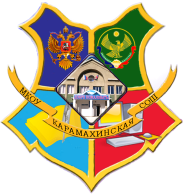 МИНИСТЕРСТВО ОБРАЗОВАНИЯ И НАУКИ РЕСПУБЛИКИ ДАГЕСТАНМКОУ КАРАМАХИНСКАЯ СРЕДНЯЯ ОБЩЕОБРАЗОВАТЕЛЬНАЯ ШКОЛА  имени А. К. Атаева368211, РД, Буйнакский район, с Карамахи. E-mail: karamaxiso@gmail.com              План работы библиотеки  МКОУ  Карамахинской СОШ                                        на 2017-2018 учебный год.                         Цель и задачи школьной библиотеки.Цель:способствовать формированию мотивации пользователей к саморазвитию, самообразованию через предоставление необходимых информационных ресурсов, через обеспечение открытого полноценного доступа к информации.     Задачи:активизировать читательскую активность у школьников, находить новые формы приобщения детей к чтению, возможно через электронные издания и Интернет-проекты;пополнить фонд новой художественной и детской литературой с помощью акции «Подари книгу школе»;продолжить работу над повышением качества и доступности информации, качеством обслуживания пользователей;формировать комфортную библиотечную среду;обучать читателей пользоваться книгой и другими носителями информации, поиску, отбору и умению оценивать информацию;формировать эстетическую и экологическую культуру и интерес к здоровому образу жизни;организовать досуг в условиях библиотеки с учетом интересов, потребностей, обучающихся для развития содержательного общения и воспитания культуры.Услуги, оказываемые библиотекой:1. Обслуживание пользователей на абонементе.2. Обслуживание пользователей в читальном зале.3. Оказание информационной и справочно-библиографической услуги:    - выполнение справок по запросам пользователей;    - тематический подбор литературы;    - составление информационных списков поступившей литературы;    - проведение Дней информации для педагогов;    - проведение индивидуальных библиотечно-библиографических           консультаций     библиографических    консультаций;      - проведение библиотечных уроков;      - проведение библиотечных обзоров литературы.   4.Проведение массовых мероприятий по плану работы школьной  библиотеки.   5.Оформление тематических книжных выставок.          Работа с библиотечным фондом и его сохранностью               Справочно-библиографическая и информационная работа.Работа по пропаганде библиотечно-библиографических знанийРабота с читателями разных возрастных категорий библиотекиОрганизация библиотечно-массовой работы «Общество. Экология. Библиотека» (2017 год - год экологии в России) Месячник школьных библиотек                                       Повышение квалификации                                              Прочие работы	Зав. библиотекой:___________________Гаджибагомедова Э.М.№ п/пСодержание работСрокивыполненияОтветственные1Приёмка и обработка  поступивших учебников: оформление накладных, запись в книгу «Регистрация  учебников», штемпелевание.По мере поступленияБиблиотекарь2Приём и выдача учебниковМай -сентябрьБиблиотекарь3Проведение работы по сохранности учебного фонда (рейды по классам с проверкой учебников, акции-декламации «Береги учебник»)В течение годаБиблиотекарь4Работа по заказу учебников планируемых к использованию в новом учебном году с согласованием  с руководителями  МО, завучами по УВР.В течение годаБиблиотекарь 5Информирование учителей и учащихся о новых поступлениях литературыВ течение годаБиблиотекарь6Диагностика обеспеченности обучающихся  школы учебниками на 2017-2018 уч.годСентябрьБиблиотекарь7Расстановка и проверка фонда, работа по сохранности фонда.В течение годаБиблиотекарь8Контроль за правильностью расстановки книг в фондеРаз в неделюБиблиотекарь9Своевременный прием, систематизация, техническая обработка и регистрация новых поступленийПо мере поступленияБиблиотекарь10Списание литературыи учебниковПо мере необходимостиБиблиотекарь11Контроль за своевременным возвратом в библиотеку выданных изданий (работа с должниками)Один раз в месяцБиблиотекарь№ п/пСодержание работСрокивыполненияОтветственные1Формирование информационно-библиографической культуры: «Знакомство с библиотекой» для первых классовСентябрь-НоябрьБиблиотекарь2Выполнение справок по запросам пользователей.В течение годаБиблиотекарь3Консультации и пояснения правил работы у книжного фондаВ течение годаБиблиотекарь4Обзоры новых книгПо мере поступленияБиблиотекарь5Организация выставок просмотра новых книгПо мере поступленияБиблиотекарь6Ведение журнала учёта библиографических справокВ течение годаБиблиотекарь7Проведение библиотечных уроков.В течение годаБиблиотекарь8Работа с библиотечным сайтомВ течение годаБиблиотекарь№ п/пСодержание работСрокивыполненияОтветственные1Перерегистрация читателей (прибытие/выбытие, перерегистрация классов)Август-сентябрьБиблиотекарь2Организованная запись учащихся 1-х классов в школьную библиотекуСентябрь – октябрьБиблиотекарь3Обслуживание читателей на абонементе: обучающихся, педагогов, технического персонала, родителейВ течение годаБиблиотекарь4Обслуживание читателей в читальном зале: учителей, обучающихся.В течение годаБиблиотекарь5Рекомендательные беседы при выдаче книгВ течение годаБиблиотекарь6Индивидуальные беседы о прочитанном в книге.В течение годаБиблиотекарь7Рекомендательные и рекламные беседы о новых книгах, энциклопедиях, журналах, поступивших в библиотеку.По мере поступленияБиблиотекарь8Изучение и анализ читательских формуляровВ течение годаБиблиотекарь9Обслуживание учащихся согласно расписанию работы библиотекиВ течение годаБиблиотекарь10Просмотр читательских формуляров с целью выявления задолжниковОдин раз в месяцБиблиотекарь11Проводить беседы с вновь записавшимися читателями о культуре чтения книг. Объяснить об ответственности за причинённый ущерб книге или учебнику.В течение годаБиблиотекарь12Рекомендовать художественную литературу и периодические издания согласно возрастным категориям каждого читателяВ течение годаБиблиотекарь13Рейды по классам по состоянию учебниковОдин раз в четвертьБиблиотекарьСовет старшеклассников№ п/пНазваниемероприятияФорма проведенияСрокиОтветственные1«Знакомьтесь – это библиотека» (знакомство с библ.)Библ.урок(материалы в папке Библиотека=Знакомство с библиотекой)СентябрьБиблиотекарь2«В литературной гостиной»Кн.выставкик юбилейным датам писателейВ течениегодаБиблиотекарь3«Школьный ералаш»Выставка-коллажОктябрьБиблиотекарь4«Рассказывает справочное бюро»Обзор   справочной литературыОктябрьБиблиотекарь5«Я познаю мир»Игра-викторинаНоябрьБиблиотекарь6«Помним. Славим. Гордимся» (дни боевой славы)Кн.выставкаДекабрьБиблиотекарь7«В гостях у зимушки-зимы» Литературная ёлкаДекабрьБиблиотекарь8 «Секреты хорошего настроения» (Всемирный день «спасибо»)Выставка-играЯнварьБиблиотекарь9«Под знаком Пушкина» День памяти  А.С.ПушкинаФевральБиблиотекарь10«Выпускнику на заметку» Информационный обзорФевральБиблиотекарь11«Армейский калейдоскоп» Кн.выставка к Дню защитника ОтечестваФевральБиблиотекарь12«Календарь перевернём…»Выставки к календарным датам и праздникамВ течение годаБиблиотекарь13«Потеха делу не помеха»Поэтическая переменкаМартБиблиотекарь14«Весна. Книжный праздник» 1) «Трамвай сказок и загадок»2) «Передай добро по кругу»3) «В стране весёлого детства» Цикл мероприятий к неделе детской книжкиМартБиблиотекарь15«Красная книга» редкие и исчезающие виды животных и растений.Журнал-презентацияАпрельБиблиотекарь16«Птичьи трели»(Международный день птиц)Творческий конкурсАпрельБиблиотекарь17««Была весна – весна Победы» Цикл мероприятийк 9 маюАпрель,майБиблиотекарь№ п/пНазваниемероприятияФорма проведенияСрокиОтветственные1«Прекрасный лик природы» Кн.выставка - настроениесентябрьБиблиотекарь2«На солнечной  поляночке»Экологическое игра-путешествиеоктябрьБиблиотекарь,Кл.руководители3«Цветочная почемучка»Игра - беседаноябрьБиблиотекарь,кл. руководители    №п\пНазвание мероприятия(форма проведения)Срокивыполн.Категорияучащ-сяОтветственные1.      «А в портфеле всё в порядке?»(памятка-напоминание о сохранности учебников)с 17.10 по 26.101-11 клБиблиотекарь2.      «Книга, а какая она?» (библиотечный урок-презентация о структуре книги)с 20.10 по 27.102-е клБиблиотекарь3.      «От улыбки хмурый день светлей»(выставка-досье к всемирному дню улыбки)05.101-11 клБиблиотекарь4.      «Книга в подарок»(акция доброты)Весь период1-11 клБиблиотекарь5.      «Хочу всё знать» (обзор справочной литературы)с 19.10 по 23.105-е клБиблиотекарь6.       «Каждому человеку, путь открыт в библиотеку»:1.     «Мир через культуру»  (кн.выставка писателей зарубежных стран)2.     «Под открытым зонтиком добра» (беседа – игра)3.     «Давай пожмём друг другу руку»: всемирный день приветствий  +акция добротыс 05.10по 30.101-11 кл1-4 кл2-е, 6-е клБиблиотекарьБиблиотекарьКл.руководителиБиблиотекарь№ п/пСодержание работСрокивыполнения1Изучать через Интернет и профессиональные журналы опыт других библиотек и внедрять его в практику своей работыВ течение года2Участие в семинарах методического объединенияВ течение года3Расширение ассортимента библиотечно-информационных услуг, повышение их качества на основе использования новых технологийВ течение года№ п/п        Содержание работСрокивыполнения1Составление анализа-отчёта о работе библиотеки за 2017-2018 учебный годМай2Составление плана работы библиотеки на 2018-2019 учебный годИюнь3Ведение дневника работы библиотекиПостоянно4Ведение журнала учёта справокПо мере запросов5Вывоз макулатуры (списанные учебники)По мере необходимости